Для  достижения  максимального  эффекта  мезотерапии  рекомендуется  использование  3-х и более  средств одновременноПилингПилингКупероз, сухая кожаКупероз, сухая кожаКупероз, сухая кожаКупероз, сухая кожаДля мужчин (после бритья)Для мужчин (после бритья)Для мужчин (после бритья)Для мужчин (после бритья)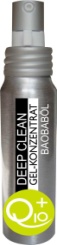 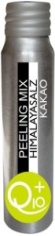 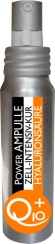 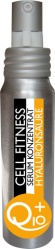 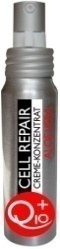 Deep Clean + Peeling MixDeep Clean + Peeling MixPower Ampulle + Cell Fitness + Cell RepairPower Ampulle + Cell Fitness + Cell RepairPower Ampulle + Cell Fitness + Cell RepairPower Ampulle + Cell Fitness + Cell RepairCell Repair + Power AmpulleCell Repair + Power AmpulleCell Repair + Power AmpulleCell Repair + Power AmpulleРозацеаРозацеаРозацеаЖирная, проблемная кожаЖирная, проблемная кожаЖирная, проблемная кожаЖирная, проблемная кожаЖирная, проблемная кожаЖирная, проблемная кожаЖирная, проблемная кожаутровечервечерутроутроутроутровечервечервечер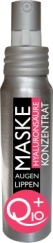 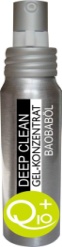 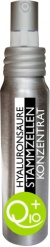 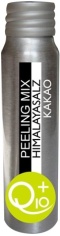 Power Ampulle + Cell Fitness + Eye+Lip MaskDeep Clean + Cell Fitness + Stem CellDeep Clean + Cell Fitness + Stem CellPower Ampulle +Cell Fitness + Stem CellPower Ampulle +Cell Fitness + Stem CellPower Ampulle +Cell Fitness + Stem CellPower Ampulle +Cell Fitness + Stem CellDeep Clean + Peeling Mix + Cell Fitness + Stem CellDeep Clean + Peeling Mix + Cell Fitness + Stem CellDeep Clean + Peeling Mix + Cell Fitness + Stem CellНейродермитНейродермитНейродермитНейродермитНейродермитУход за зрелой кожейУход за зрелой кожейУход за зрелой кожейУход за зрелой кожейУход за зрелой кожейутровечервечервечервечерутроутроутроутровечер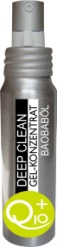 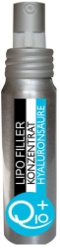 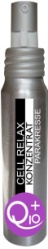 Power Ampulle + Cell Fitness + Cell RepairDeep Clean + Power Ampulle + Cell Fitness + Cell RepairDeep Clean + Power Ampulle + Cell Fitness + Cell RepairDeep Clean + Power Ampulle + Cell Fitness + Cell RepairDeep Clean + Power Ampulle + Cell Fitness + Cell RepairCell Fitness + Cell Repair + Eye+Lip MaskCell Fitness + Cell Repair + Eye+Lip MaskCell Fitness + Cell Repair + Eye+Lip MaskCell Fitness + Cell Repair + Eye+Lip MaskCell Fitness + Lipo Filler +  Cell RelaxМезотерапияМезотерапияМезотерапияМезотерапияИнтенсивный уходИнтенсивный уходИнтенсивный уходИнтенсивный уходИнтенсивный уходИнтенсивный уходутровечервечервечерутроутроутроутровечервечерPower Ampulle + Lipo Filler +  Eye+Lip MaskPower Ampulle + Lipo Filler  Power Ampulle + Lipo Filler  Power Ampulle + Lipo Filler  Cell Fitness + Stem Cell +Eye+Lip MaskCell Fitness + Stem Cell +Eye+Lip MaskCell Fitness + Stem Cell +Eye+Lip MaskCell Fitness + Stem Cell +Eye+Lip MaskCell Fitness + Lipo Filler +  Cell RelaxCell Fitness + Lipo Filler +  Cell Relax